Můj den v karanténě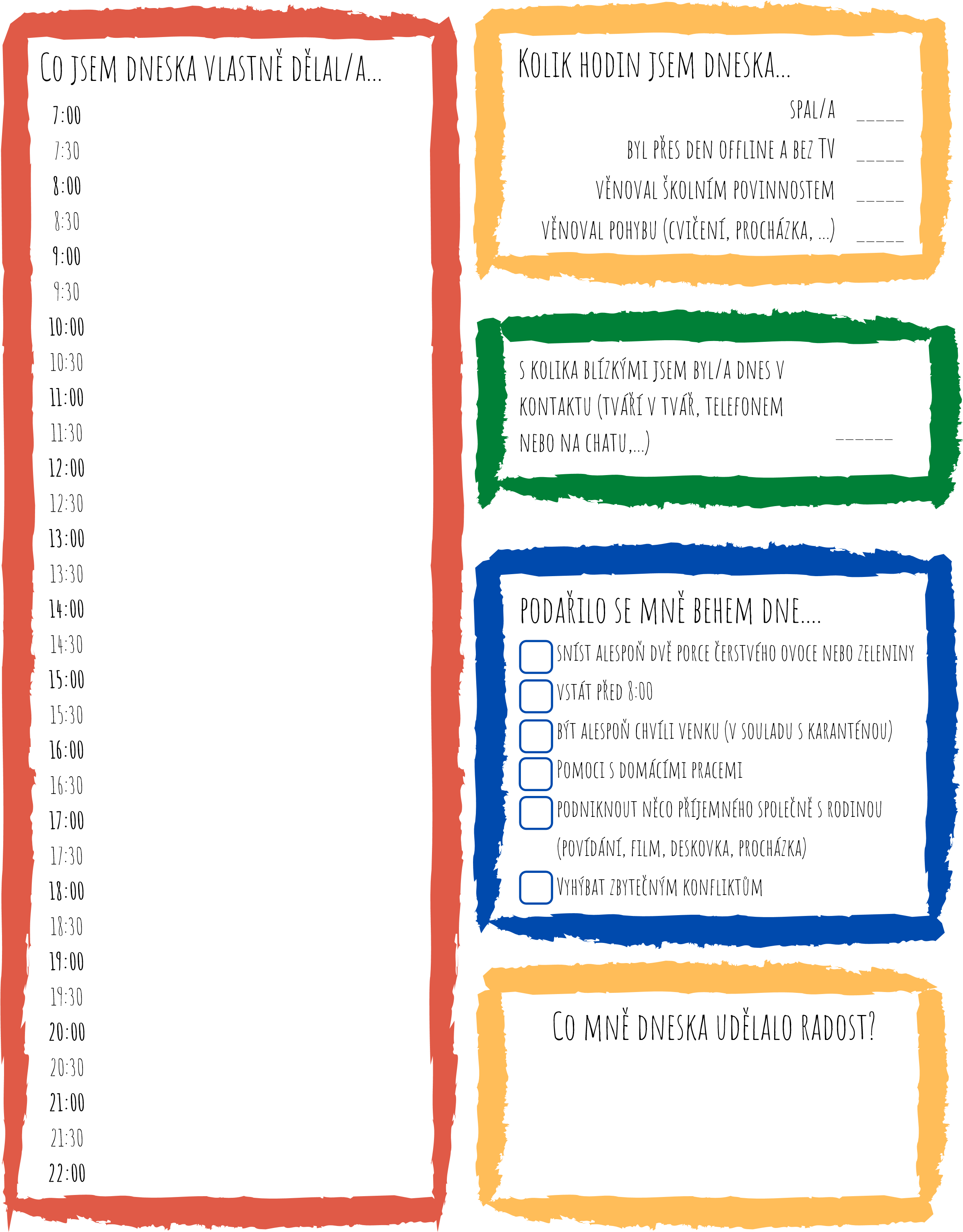 PROSTOR PRO, o.p.s. - Preventivní programy SPIRÁLA 		www.prostorpro.cz